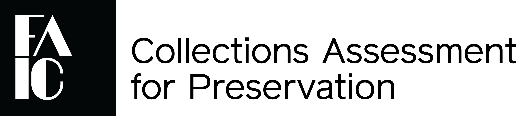 Assessor Contributed Time FormA Microsoft Excel version of this document is available athttps://www.culturalheritage.org/resources/collections-care-for-institutions/cap/assessors/assessor-resourcesAssessor Name: ____________________________________CAP Museum Name: _______________________________*When calculating the value for the total number of hours please include total value of salary and benefits when determining an hourly rate.  ** If you do not have a federally negotiated overhead rate, use the standard rate of 10%.Have any federal funds been used to support the positions above? ____Yes ____NoCAP Time Contributed Tracker CAP Time Contributed Tracker StepHours Contributed*Reviewing the Program Handbook and orientation webinarReviewing Application and Site Questionnaire Participating in the pre-visit phone callPreparing for and Participating in the site visitWriting the draft reportResponding to museum regarding draft report commentsCompletion of final reportCompleting the Assessor Feedback FormTotal hours contributed to CAP:0*Total value of contributed hours:$Indirect costs ** at _____% of the line above+$Total value of contributed time$Total professional fees received from FAIC / museum-$Total value of donated time=